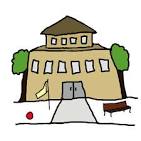 I’m moving to a new school!!! 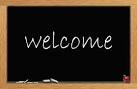 Name ___________________________________________This is my book about moving to my next schoolI am at _________________ primary school now. In September I am going to ___________________________ school.Three of my best memories of primary schoolHere are some suggestions …	 My friends            School trips        	Funny memories Favourite teacher 	Favourite subject/topic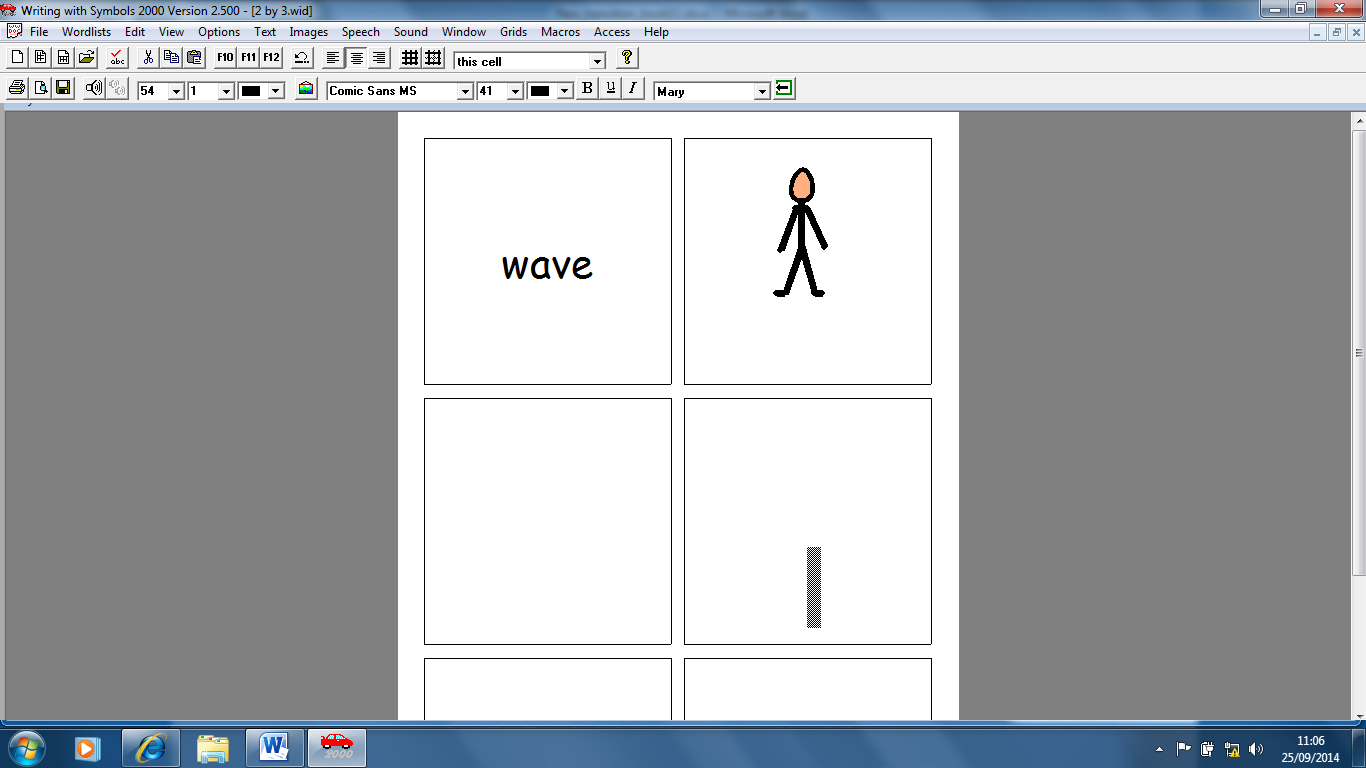 Use the ideas in the box and some of your own.In primary school: I was good at………._________________________________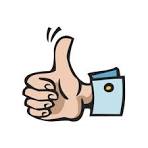 __________________________________________________________________I was OK at…………_________________________________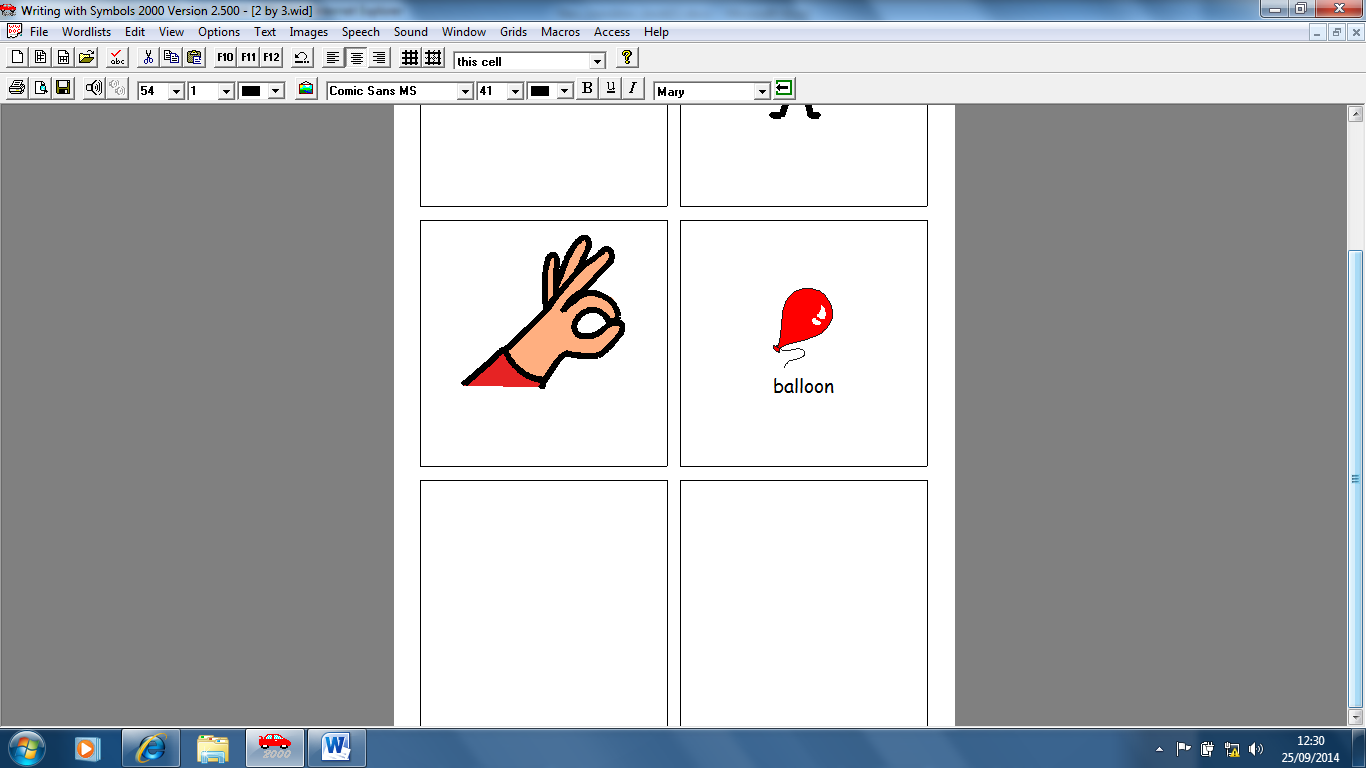 __________________________________________________________________I needed more help with………. _________________________________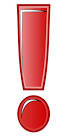 __________________________________________________________________Art                Maths            WritingMaking friends            Sport            ListeningThree things I am looking forward to in my next school._________________________________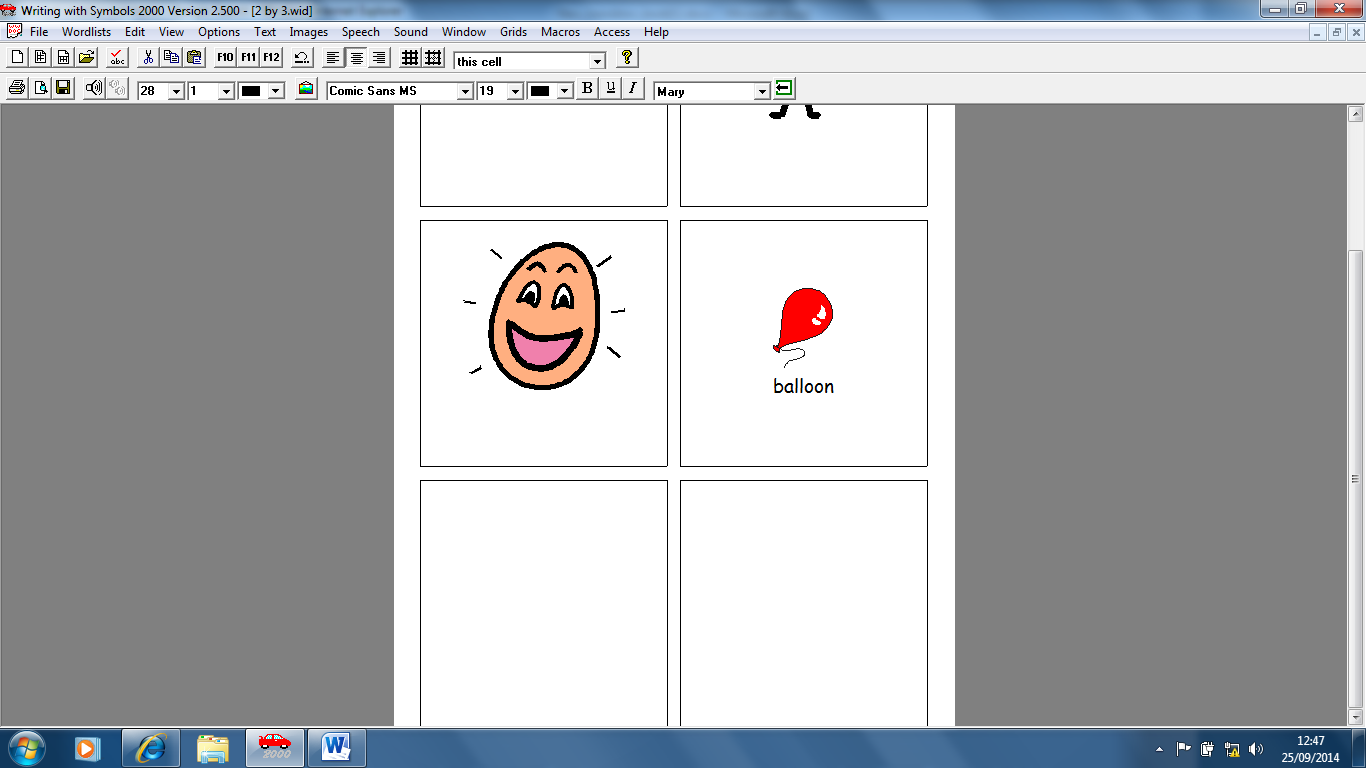 __________________________________________________________________Three things I might need help with.___________________________________________________________________________________________________My first visit to my next schoolMy first visit was on ___________________The people who came with me were_______________________________The thing I liked best about my new school was_________________________The name of a person I met was ___________________________________Some pictures of important places 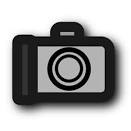 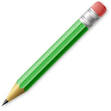 and people in my new school:My summer planMake a plan with an adult at home of things to do or talk about in the summer to get ready for your new school. Some things you will have to do or talk about in July and August are:Now I am ready for school, I can 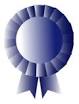 ___________________________________________________________________________________________________A practice timetableAt your new school you will have a timetable. It might look like this:Your timetable tells you what happens every day. It has the subject name, the teacher’s name, the room to go to and the time of each lesson.Look at the timetable above, can you find;What subject is first on Thursday 		_____________________What time is lunch at 			_____________________What room Maths is in 			_____________________How often is English in the week		_____________________What books have to be packed on a Tuesday night _________________________________________________________Staying the sameThink about what will stay the same when you move to your new school.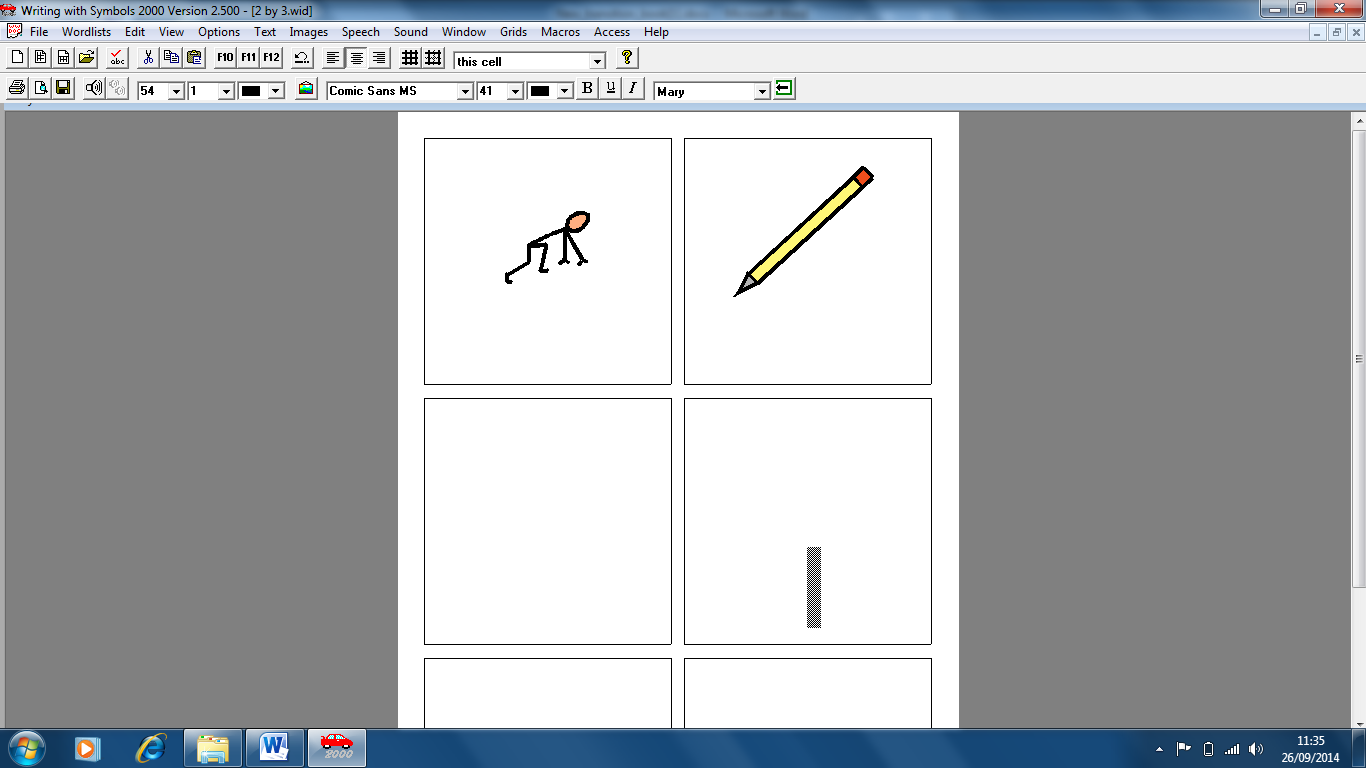          Write your thoughts in the bubbles.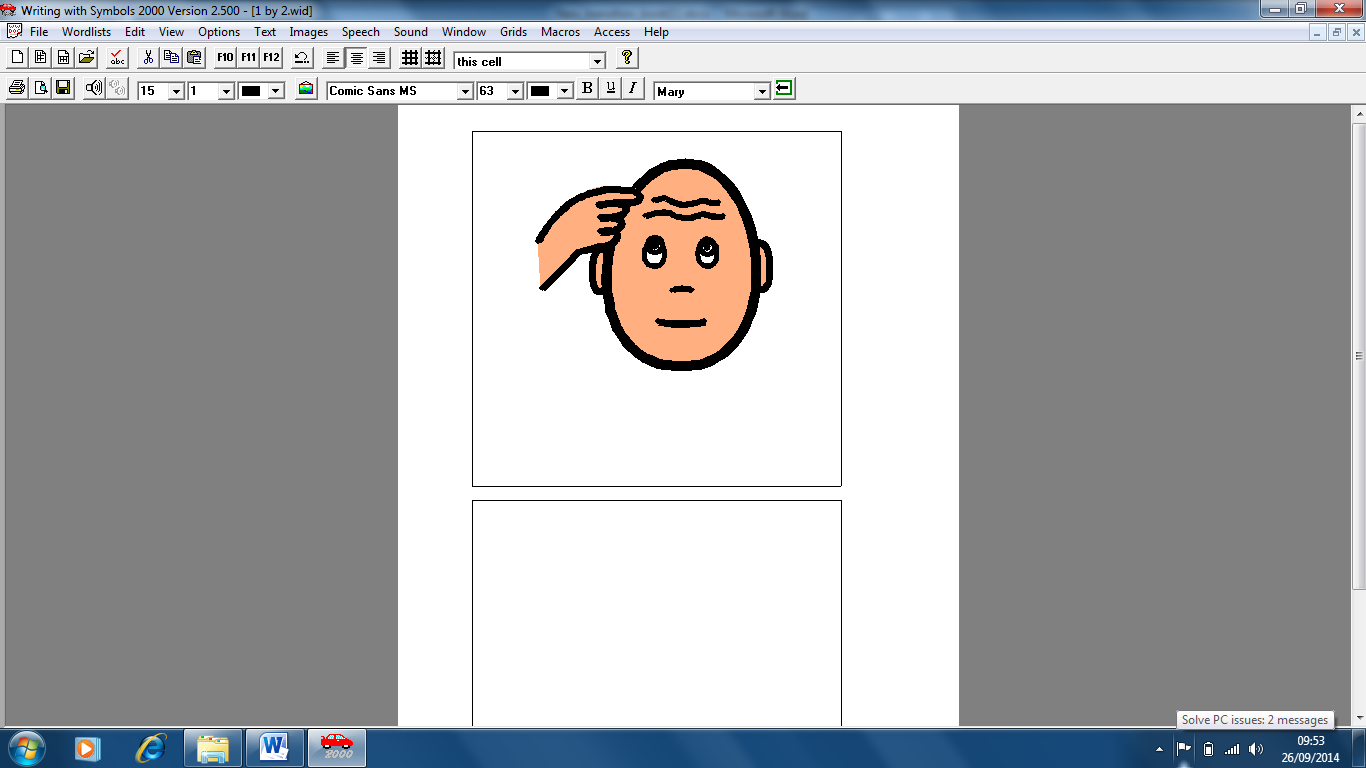 ChangingThink about things that will be different in your new school.	  Write your thoughts in the bubbles.Think about your new school         How do you feel?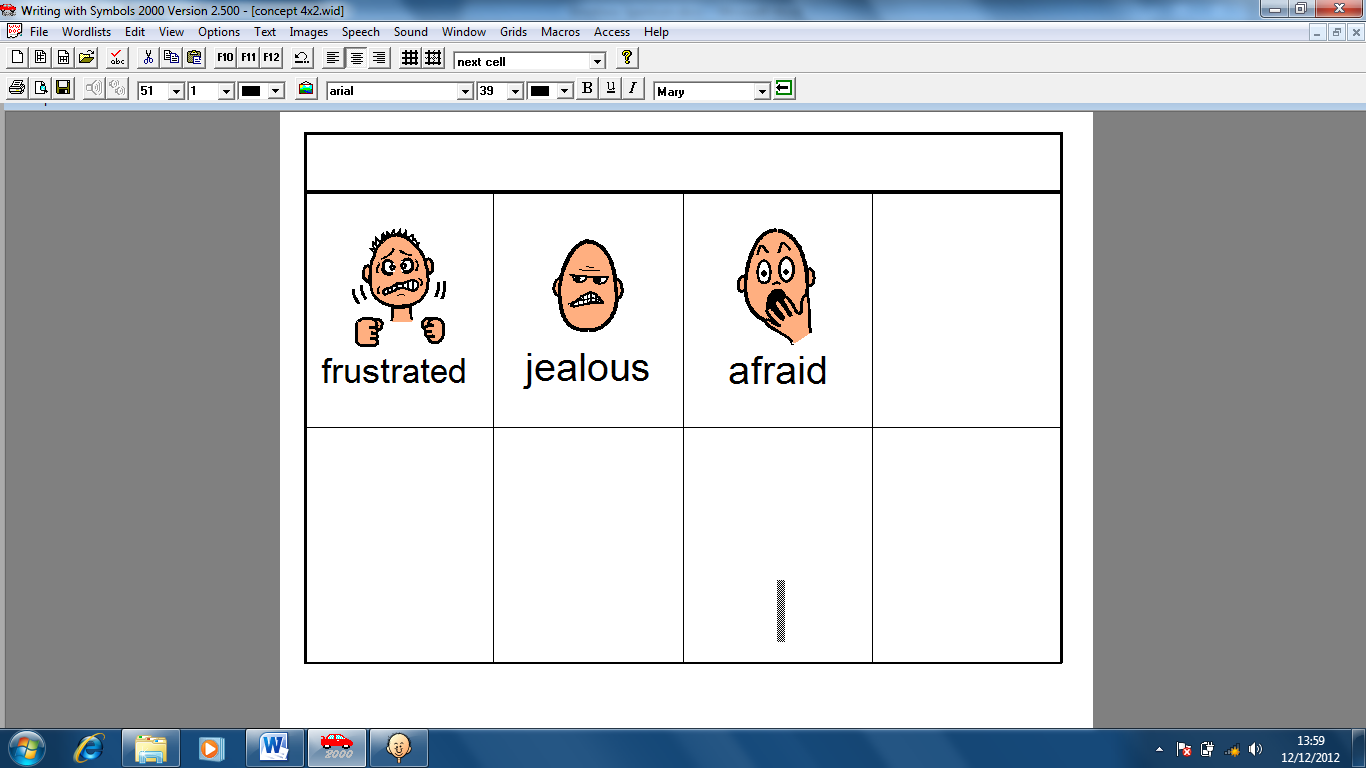 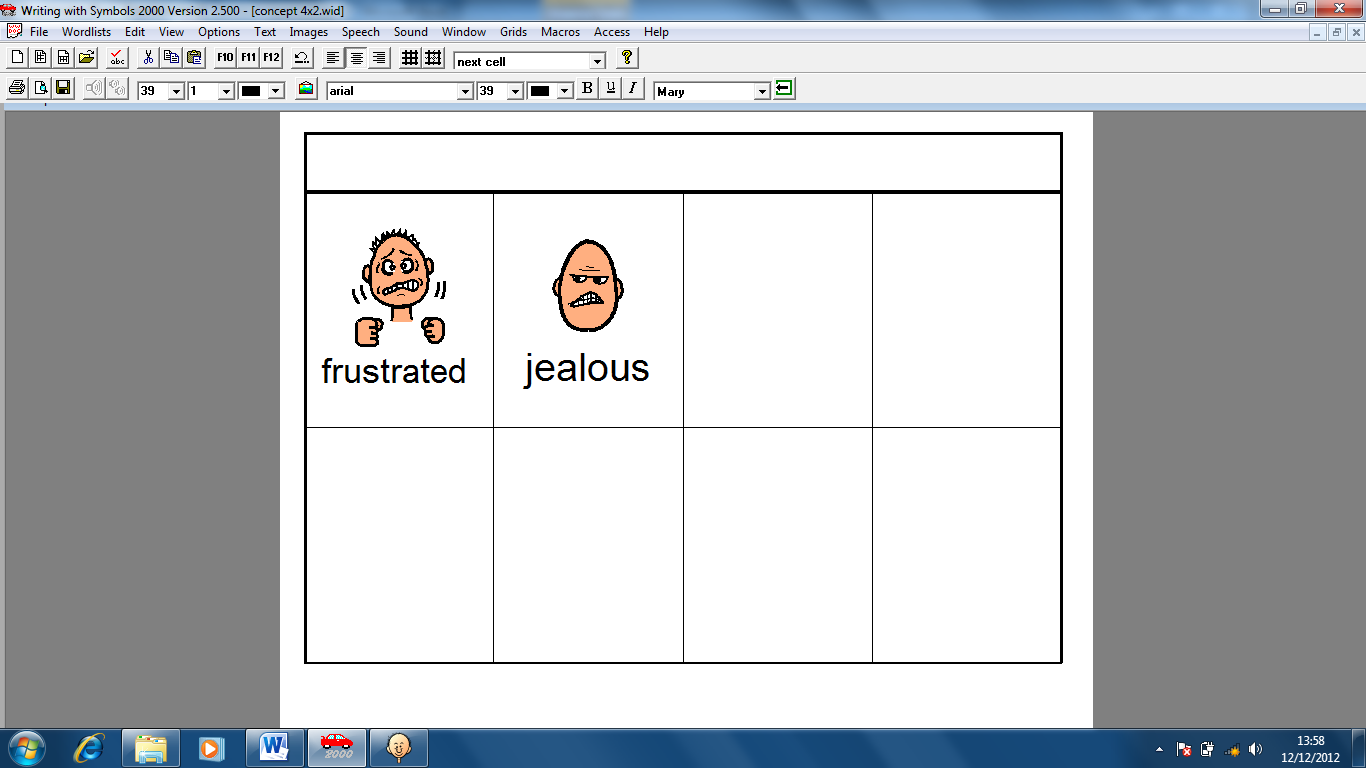 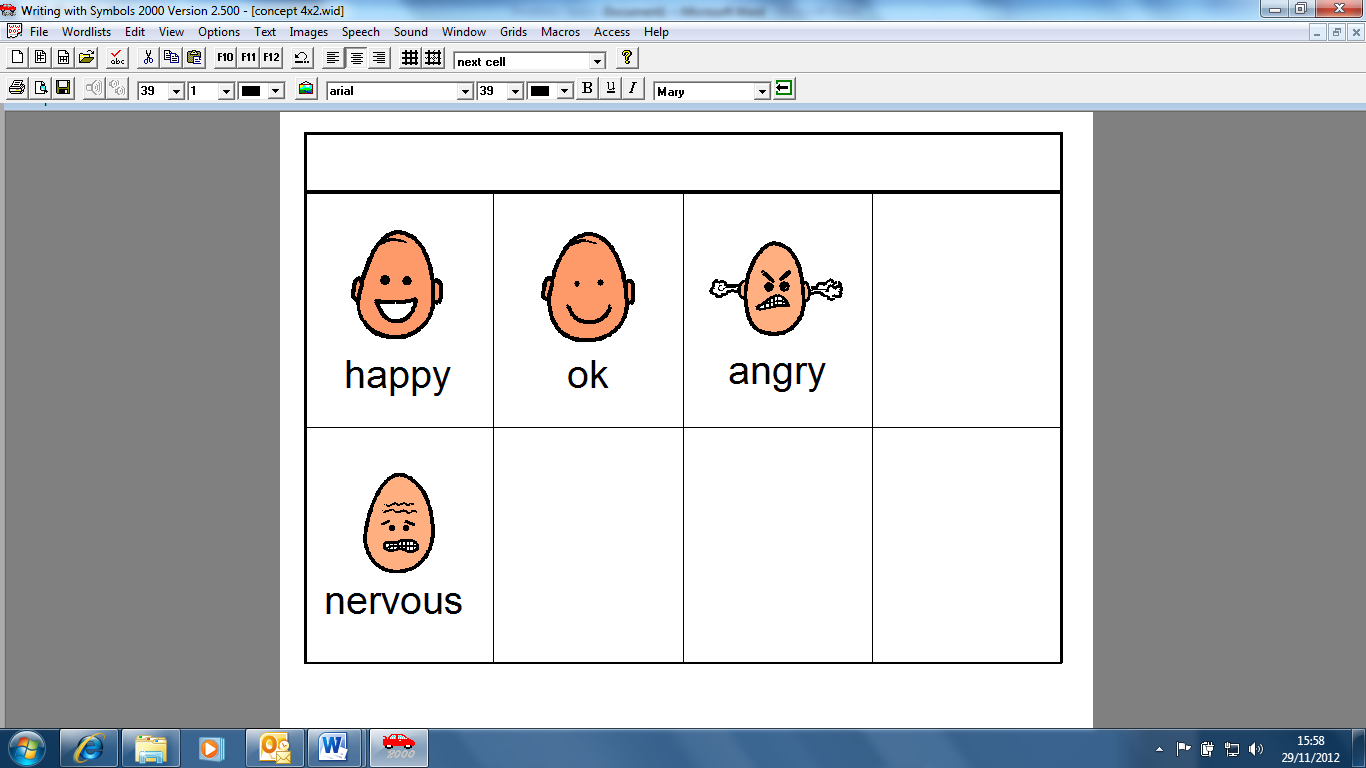 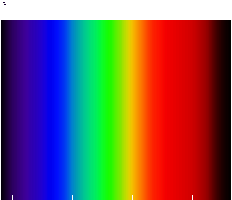 Which of these feelings to you have?Talk to an adult about them.					  Look at the calming checklist					      What can you do to make 					              you feel calmer?HomeworkIn your new school you will have lots of subjects and more homeworks.To help you remember the homework you have, you will get a homework diary.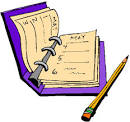 Can you answer the questions from this practice homework diary:What homework is due on Monday?_____________How many homeworks do you have to hand in on Thursday?___________________________ What homework would you have to do on Thursday night?__________________________ What do you have to do for your English homework?______________________________Sometimes pupils have questions about homeworks.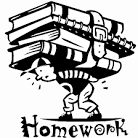 It is OK to ask a teacher these questions:What should I do if I forget my homework?What will I do if the homework is too difficult?What will I do if I don’t get all my homework copied down into my diary?How long should I spend doing homework every night? 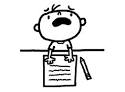 Rules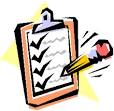 There are rules at your primary school. Write down two of these rules: _________________________________________There will be new rules at your next school.It is important to follow the rules.What might happen if you didn’t follow the rules at your new school? Write down one thing that might happen:_________________________________________________This is called a consequence or punishment.To make sure you don’t get punished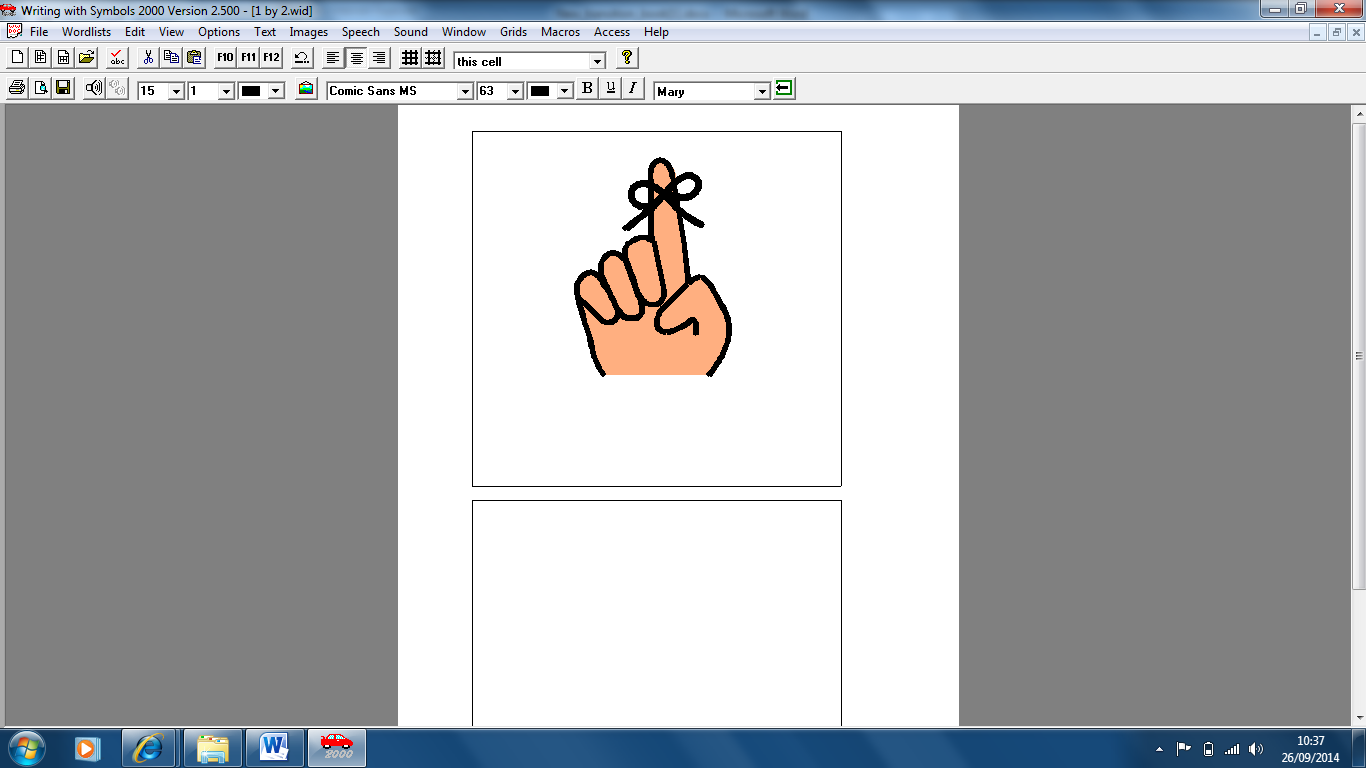 REMEMBER: 		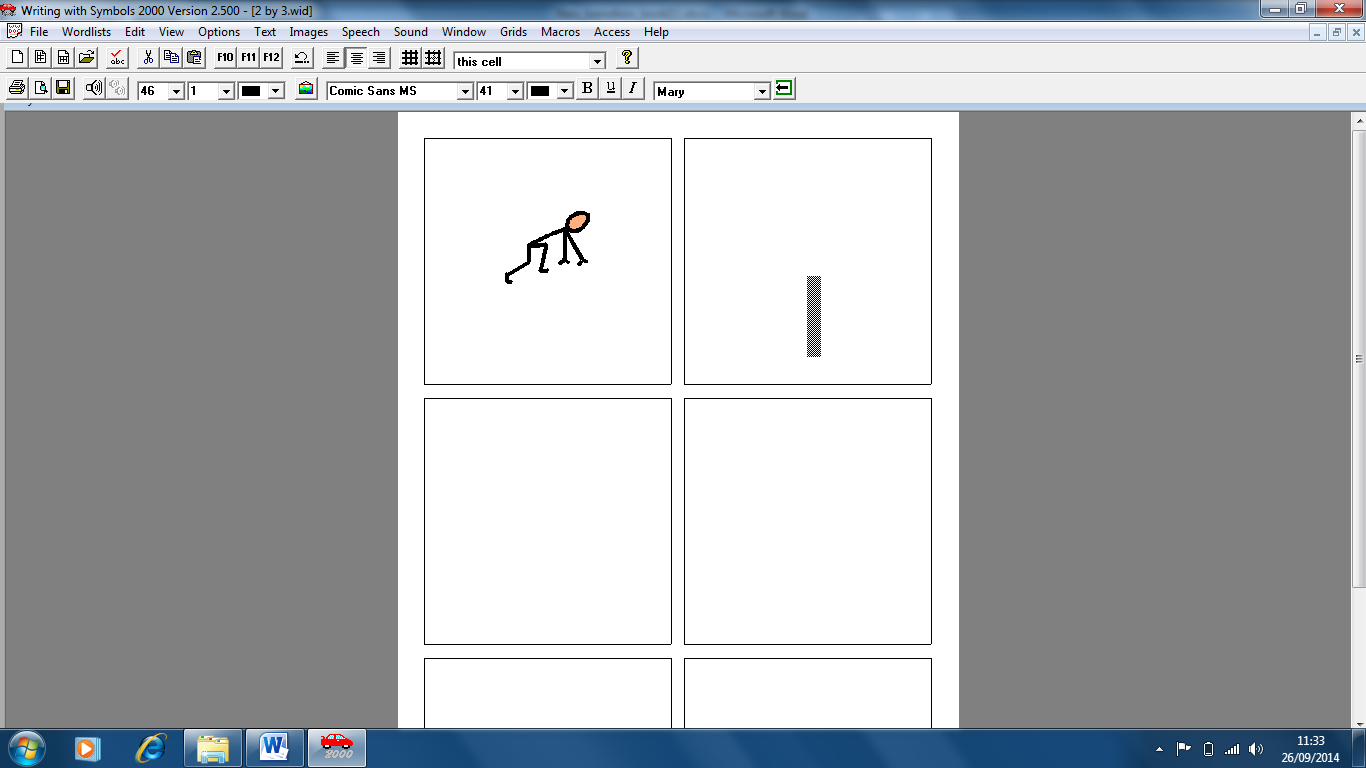 	Be ready to say sorry if you do something 	wrong.	Ask for help if you don’t know what to do.	Keep your cool. Things get worse if you get 	angry.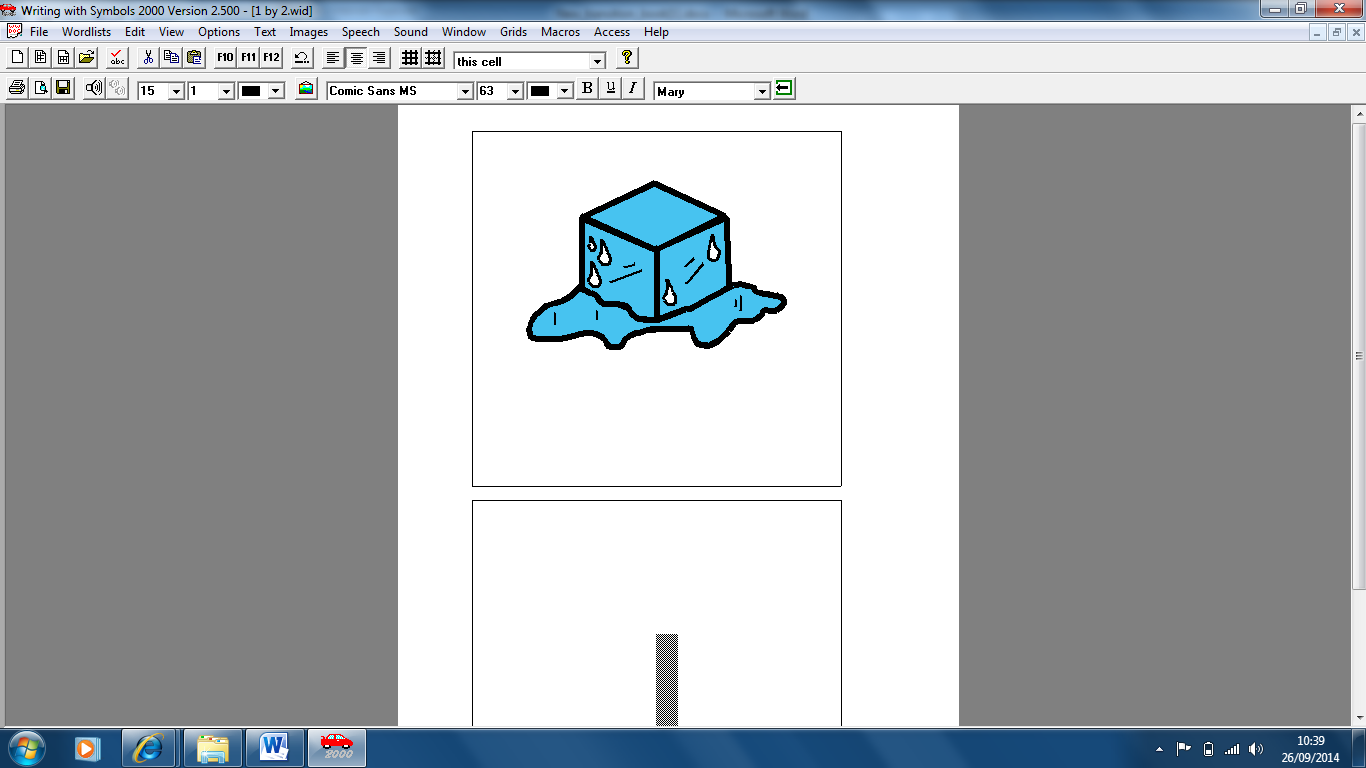 Making friends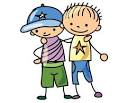 As well as new teachers and new subjects you will be able to make new friends at your next school.You might be looking forward to meeting new people or you might be a bit worried about it.To make a new friend you can: SmileTell them your nameAsk them their nameTell them what you like to do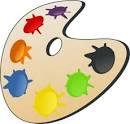 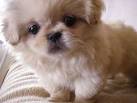 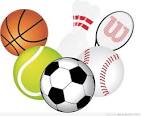 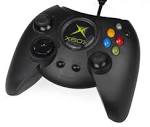 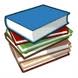 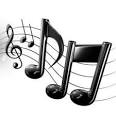 Ask them what they like to doPractise this now with someone in your primary schoolSome things to remember to makesure I have a really good time in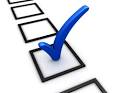 my new school:Look at my timetableBe organised – use my diaryBe friendlyJoin some clubsListen to staff Ask for help when I need itGet homework done and hand it in on the right dayStick at things even when they’re difficultAdd your ideas for 3 more      ___________________________________	___________________________________	___________________________________Top Tips It’s OK to ask for help.Lots of other pupils starting your new school will feel the same as you.Check your homework diary every day. Make sure you copy down your homework carefully into your diary.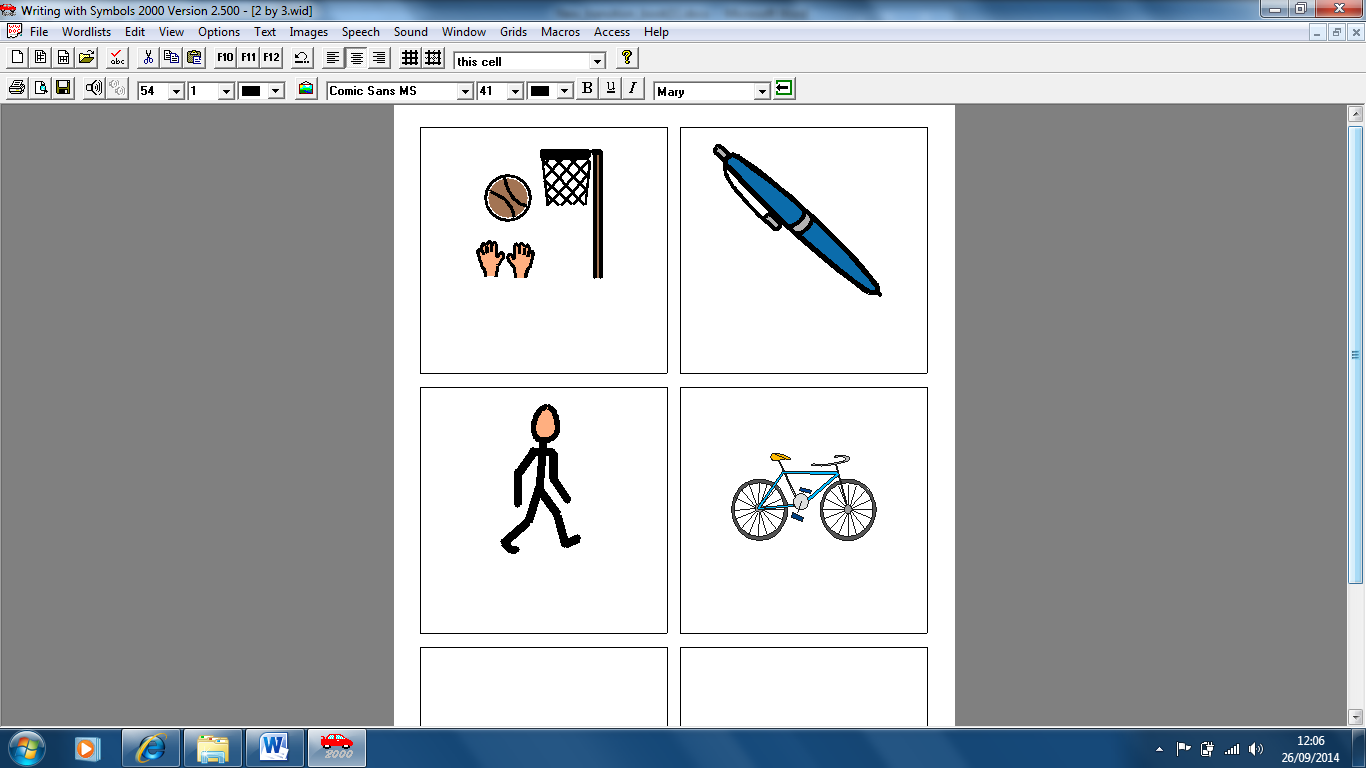 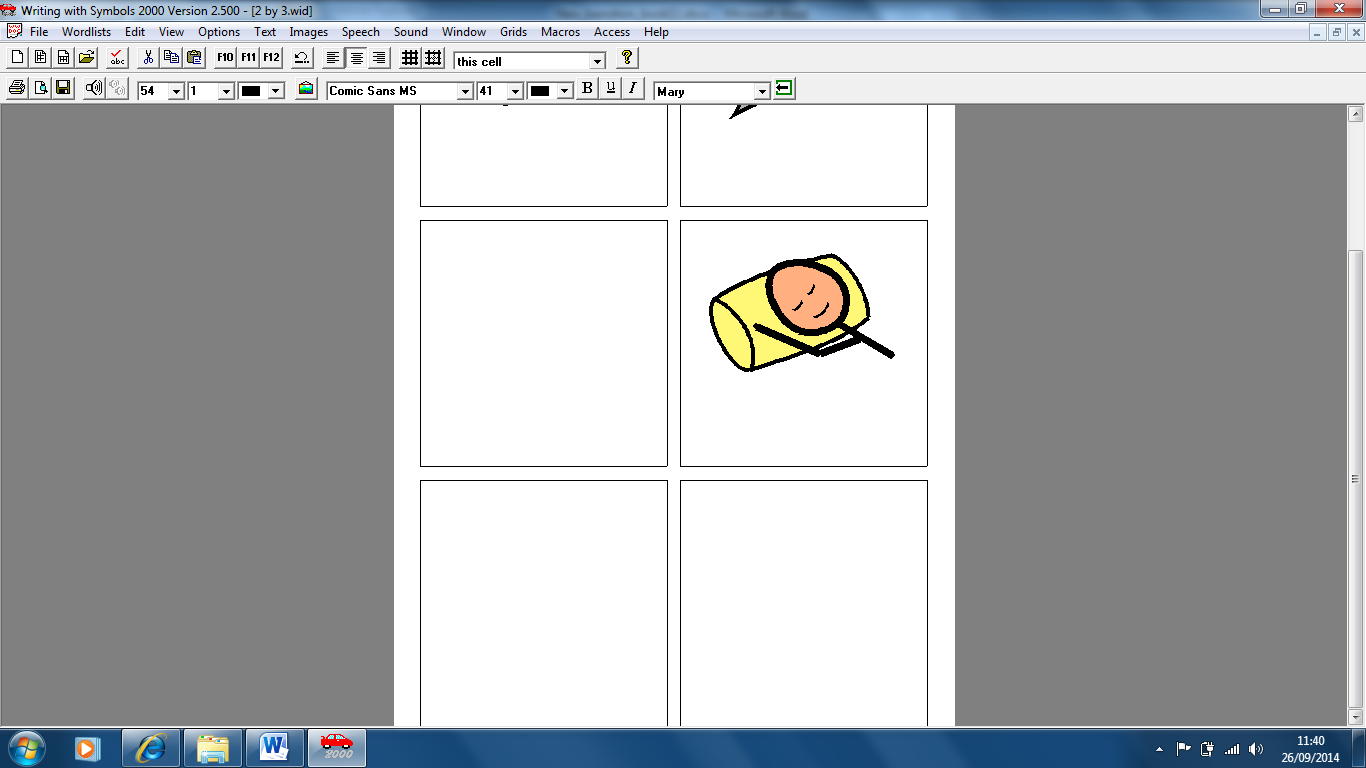 Make sure you get enough sleep every night.Have a break from all screens before bedtime.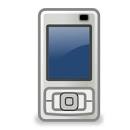 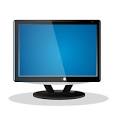 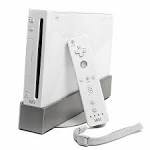 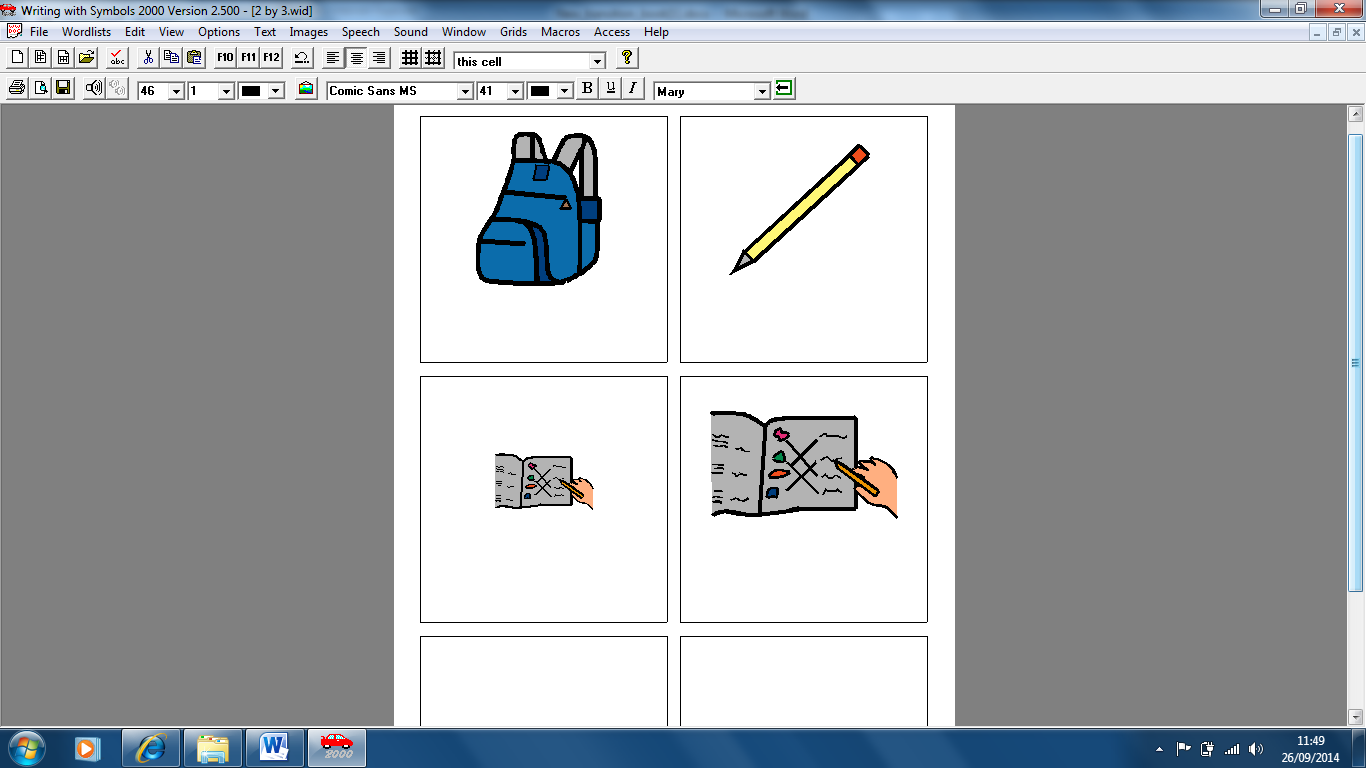 Organise your school bag the night before.Have lots of fresh air and exercise.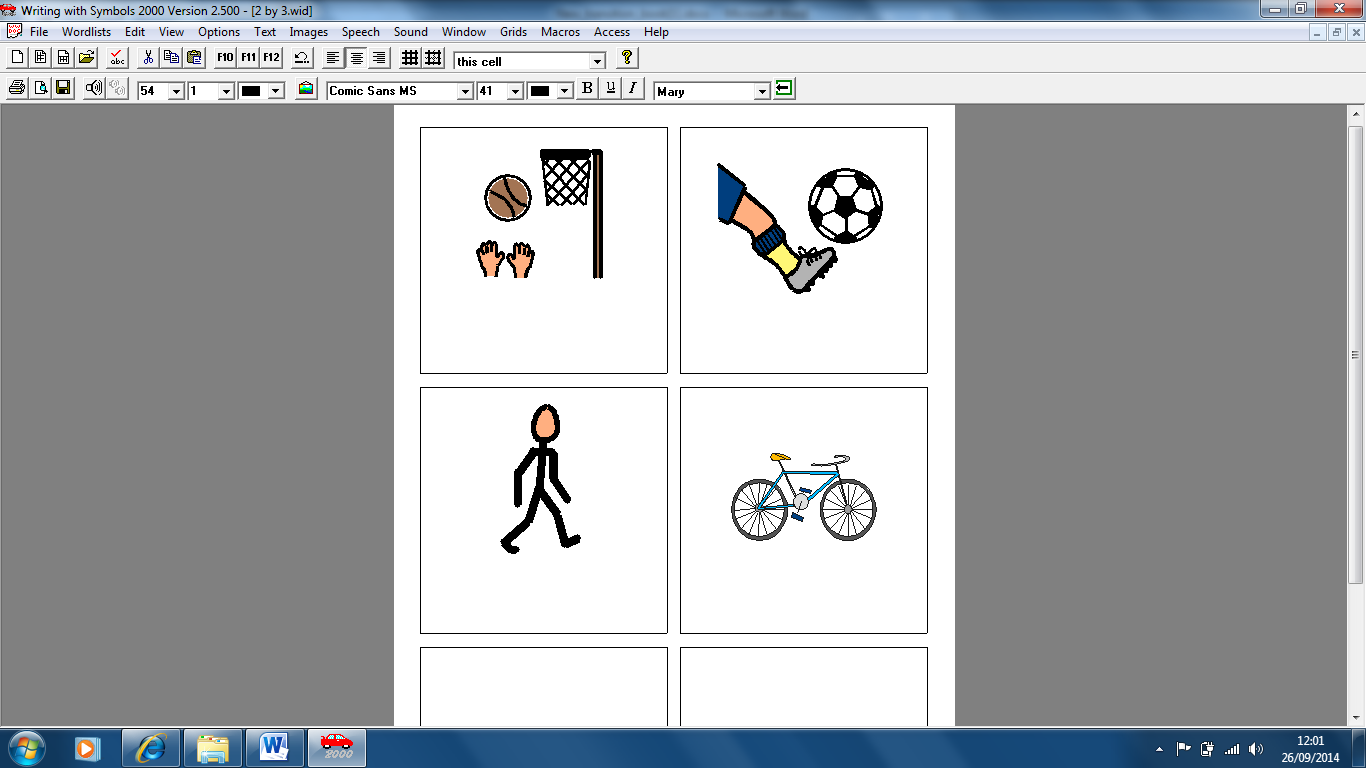 Have fun!Wishing you a successful startin your new school!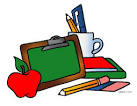 Things to do or talk aboutDateGet a school bagBuy a new uniformPractise putting on uniformTalk to an adult about how I will get to my new schoolPack my bag for the first dayTalk to an adult about lunch timesMondayTuesdayWednesdayThursdayFriday9:10Reg PS R8Reg PS R8Reg PS R8Reg PS R8Reg PS R89:15Eng LMcF M8Hist KH R14RE  MS  M4HE LH R25RE  MS  M49:50Eng LMcF M8Sci  FC R25PSE GB M10HE LH R25Dr HR R3210:25RE  MS  M4Sci  FC R25Geog PT R19HE LH R25Dr HR R3211:00BREAK11:15Fr  HG M6Eng LMcF M8PE  CW GymEng LMcF M8LLW LB R611:50Art JC S3Eng LMcF M8PE  CW GymHist KH R14Sci  FC R2512:25Art JC S3Mus PK M3PE  CW GymHist KH R14Sci  FC R2513:00LUNCH1:35Sci  FC R25Fr HG M6Maths POK M2Maths POK M2Maths POK M22:10LLW LB R6Sci  FC R25Maths POK M2ICT AW CS1Maths POK M22:45PSE GB M10Geog PT R19Fr HG M6ICT AW CS1Mus PK M3Mon History - The Vikings Q’s 1–4 ThursFrench Eng – read chapter 1 in novelTuesHE – Bring flourFriGeog – label the mapWedMaths - Page 12 Q’s 1 – 6